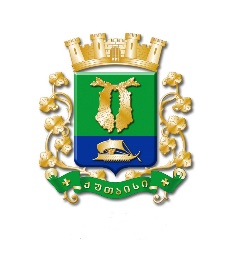 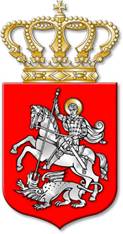 ს  ა  ქ  ა  რ  თ  ვ  ე  ლ  ოქალაქ  ქუთაისის  მუნიციპალიტეტის  საკრებულოგ  ა  ნ  კ  ა  რ  გ  უ  ლ  ე  ბ  ა     333ქალაქი  ქუთაისი		25		ნოემბერი		2020  წელიქალაქ ქუთაისის მუნიციპალიტეტის მერიის პირველადი სტრუქტურული ერთეულის – ეკონომიკური განვითარების,ადგილობრივი თვითმმართველობის ქონებისა და ტრანსპორტისმართვის სამსახურის ანგარიში გაწეული მუშაობის  შ ე ს ა ხ ე ბსაქართველოს ორგანული კანონის „ადგილობრივი თვითმმართველობის კოდექსი“ 24–ე მუხლის პირველი პუნქტის „გ“ ქვეპუნქტის „გ.ა“ ქვეპუნქტის, „ქალაქ ქუთაისის მუნიციპალიტეტის საკრებულოს რეგლამენტის დამტკიცების შესახებ“ ქალაქ ქუთაისის მუნიციპალიტეტის საკრებულოს 2014 წლის 14 ივლისის N1 დადგენილების დანართის მე-3 მუხლის მე-4 პუნქტის „ა“ ქვეპუნქტისა და „ქალაქ ქუთაისის მუნიციპალიტეტის საკრებულოს 2020 წლის სამუშაო გეგმის დამტკიცების შესახებ“ ქალაქ ქუთაისის მუნიციპალიტეტის საკრებულოს 2020 წლის 29 იანვრის N251 განკარგულების საფუძველზე:მუხლი 1. ქალაქ ქუთაისის მუნიციპალიტეტის მერიის პირველადი სტრუქტურული ერთეულის – ეკონომიკური განვითარების, ადგილობრივი თვითმმართველობის ქონებისა და ტრანსპორტის მართვის სამსახურის ანგარიში გაწეული მუშაობის შესახებ შეფასდეს დადებითად.(ქალაქ ქუთაისის მუნიციპალიტეტის მერიის პირველადი სტრუქტურული ერთეულის – ეკონომიკური განვითარების, ადგილობრივი თვითმმართველობის ქონებისა და ტრანსპორტის მართვის სამსახურის ანგარიში გაწეული მუშაობის შესახებ წინამდებარე განკარგულებას თან ერთვის)მუხლი 2. განკარგულება შეიძლება გასაჩივრდეს, კანონით დადგენილი წესით, ქუთაისის საქალაქო სასამართლოში (ვ.კუპრაძის ქუჩა №11), მისი გაცნობიდან ერთი თვის ვადაში.მუხლი 3. განკარგულება ძალაში შევიდეს კანონით დადგენილი წესით. 		საკრებულოს  თავმჯდომარის  მოადგილე, 		საკრებულოს თავმჯდომარის მოვალეობის 				შემსრულებელი				ირაკლი  შენგელიაქალაქ ქუთაისის მუნიციპალიტეტისსაკრებულოს 2020 წლის 25 ნოემბრის№ 333 განკარგულების დანართიქალაქ ქუთაისის მუნიციპალიტეტის მერიის პირველადი სტრუქტურულიერთეულის – ეკონომიკური განვითარების, ადგილობრივი თვითმმართველობისქონებისა და ტრანსპორტის მართვის სამსახურის ანგარიში გაწეული მუშაობისშ ე ს ა ხ ე ბეკონომიკური განვითარებისა და ტრანსპორტის განყოფილებაგანყოფილება საქმიანობას ძირითადად წარმართავდა სამსახურის დებულების შესაბამისად. ძირითადი პრიორიტეტები იყო ევროკავშირის ინიციატივის „მერები ეკონომიკური ზრდისთვის“ ფარგლებში შემუშავებული ადგილობრივი ეკონომიკური განვითარების 2019-2020 წლების გეგმით გათვალისწინებული ღონისძიებები, რომელიც მიმართულია ადგილობრივი საინვესტიციო გარემოს გაუმჯობესების, ქალაქის ცნობადობის ზრდის, მოქალაქეთა სამეწარმეო უნარების განვითარების ხელშეწყობისათვის, ასევე, დაგეგმილი იყო მდგრადი ენერგეტიკის სამოქმედო გეგმის ფარგლებში ენერგოეფექტურობაზე სამოქალაქო ცნობიერების ამაღლება და სხვა.ადგილობრივი ეკონომიკური განვითარების ხელშეწყობა და სამეწარმეო აქტივობის სტიმულირებაევროკავშირის ინიციატივის „მერები ეკონომიკური ზრდისთვის“ ფარგლებში შემუშავებული ქალაქ ქუთაისის ადგილობრივი ეკონომიკური განვითარების გეგმა მოწონებულ იქნა ქალაქ ქუთაისის მუნიციპალიტეტის საკრებულოს მიერ 2019 წლის 24 აპრილის N168 განკარგულებით და დადებითად შეაფასა მსოფლიო ბანკმა. საჯაროობისა და სამოქალაქო ინფორმაციულობის უზრუნველყოფისათვის დოკუმენტის ქართულ-ინგლისური ვერსიები განთავსებულია ქუთაისის მუნიციპალიტეტის ოფიციალურ ვებ-გვერდზე (Kutaisi.gov.ge).ქუთაისში წარმოებული პროდუქციის გაყიდვების ხელშეწყობისა და ცნობადობის გაზრდის მიზნით, 2 – 4 მაისს მოეწყო ადგილობრივი პროდუქციის გამოფენა-ბაზრობა.ადგილობრივი ეკონომიკური განვითარების ზრდის სტიმულირებისათვის სამეწარმეო სუბიექტებს შორის მოეწყო კონკურსი „წლის ბიზნესი“. გამარჯვებული გამოვლინდა ხუთ ნომინაციაში. გამარჯვებულებს გადაეცათ სამახსოვრო პრიზები ქუთაისის ეკონომიკაში შეტანილი წვლილისათვის.ქუთაისის მუნიციპალიტეტის მხარდაჭერით კოლეჯმა „იბერიამ“ მონაწილეობა მიიღო გურჯაანის მუნიციპალიტეტში გამართულ ყველის ფესტივალში. შემუშავებულ იქნა 2020-2023 წლებისათვის ქუთაისის საშუალოვადიანი პრიორიტეტების დოკუმენტი. მასში აღნიშნული მიმართულებები და პროგრამები გათვალისწინებულია 2020 წლის ადგილობრივ ბიუჯეტში. მცირე ბიზნესის წამოწყების მსურველთათვის პერიოდულად ვრცელდებოდა ინფორმაციები ელექტრონული საშუალებებით მიმდინარე და დაგეგმილი სახელმწიფო დაფინანსების პროგრამების თაობაზე. სამეცნიერო უნივერსიტეტებთან გაფორმებული მემორანდუმის ფარგლებში განყოფილებაში სტაჟირებისა და პრაქტიკის პროგრამის ფარგლებში პერიოდულად ხდებოდა ბაკალავრისა და მაგისტრატურის სტუდენტთა მიღება, ხორციელდებოდა სტუდენტი ახალგაზრდების ხელშეწყობა სამეწარმეო უნარ-ჩვევების განვითარებაში. ადგილობრივი საინვესტიციო გარემოს გაუმჯობესების ხელშეწყობა„USAID-ისა“ და „GGI-ის“ მხარდაჭერით შეიქმნა და გამოიცა ქუთაისის საინვესტიციო შესაძლებლობების კატალოგის ქართულ – ინგლისური ვერსია, რომელშიც განთავსებულ იქნა 13 მსხვილი საინვესტიციო ლოკაცია. საინვესტიციო კატალოგი პერიოდულად ვრცელდებოდა მიზნობრივ ჯგუფებთან.ევროკავშირის ინიციატივა „მერები ეკონომიკური ზრდისთვის“ პროგრამის „Staff Exchange” ფარგლებში საქართველოს მასშტაბით გამარჯვებულად გამოცხადდა ქუთაისის მუნიციპალიტეტი. შესაბამისად 2019 წლის აგვისტოს თვეში ქუთაისს სამუშაო ვიზიტით ეწვია ევროკავშირის ექსპერტი, ჰოლანდიის ქალაქ დელფტის მუნიციპალიტეტის ეკონომიკური და ურბანული განვითარების დეპარტამენტის ხელმძღვანელი, გუიდო ტენ დოლე. ექსპერტის დახმარებით ეკონომიკური განვითარების განყოფილების თანამშრომლებთან ერთად შემუშავებულ იქნა ქუთაისის საინვესტიციო პორტფოლიოს სტრუქტურა და ჩარჩო მოდელი.პოლონეთის რესპუბლიკის ინვესტიციებისა და ეკონომიკური განვითარების სამინისტროს მიერ აპრობირებულ საერთაშორისო სტანდარტებზე შემუშავდა საინვესტიციო წინადადებების პაკეტი. პერიოდულად ხდება მიღებული ინფორმაციების შესაბამისად განახლება.მიგრაციის საერთაშორისო ორგანიზაციასთან „IOM“ თანამშრომლობით გადამზადდა ადგილობრივი მოხელეები და დაისახა სამომავლო ერთობლივი გზები მიგრანტთა პოტენციალის ქალაქის ეკონომიკურ აქტივობებში ჩართვისთვის. ქალაქის ცნობადობის ზრდის ხელშეწყობაგაიმართა ქუთაისის პირველი საერთაშორისო ბიზნეს ფორუმი „ოქროს საწმისის ძიებაში“, რომელშიც მონაწილეობა მიიღო 100-მდე ადგილობრივმა მეწარმემ, დიპლომატიური კორპუსის, დამეგობრებული ქალაქების, საერთაშორისო და არასამთავრობო ორგანიზაციების წარმომადგენლებმა. მსგავსი მასშტაბურობით ფორუმი ქუთაისში არ ჩატარებულა.ფორუმის მსვლელობის დროს მოეწყო ადგილობრივი წარმოებული საექსპორტო პროდუქციის გამოფენა-გაყიდვა. ფორუმის მონაწილე უცხოელ სტუმრებს მიეცათ შესაძლებლობა უშუალო საქმიანი კომუნიკაცია დაემყარებინათ ადგილობრივ მეწარმეებთან, რაც მათთვის მნიშვნელოვანი სტიმული იყო.პოლონეთის ველიკოპოლსკას რეგიონის სავაჭრო სამრეწველო პალატის მიწვევით, ქუთაისის მუნიციპალიტეტის ხელმძღვანელმა პირებმა გააკეთეს ეკონომიკური განვითარების განყოფილების მიერ მომზადებული პრეზენტაცია ქალაქისა და მისი საინვესტიციო შესაძლებლობების შესახებ. მოქალაქეთა სამეწარმეო უნარების განვითარების ხელშეწყობაშემხვედრი საჭიროების მიხედვით ეკონომიკური განვითარების განყოფილება ეწეოდა საკონსულტაციო ხასიათის სერვისს დაინტერესებულ პირთათვის მუნიციპალური და სახელმწიფო დაფინანსების მოქმედი პროგრამების შესახებ.წლის განმავლობაში, ორჯერ, სტაჟირებისა და პრაქტიკის პროგრამის ფარგლებში, ხელი შეეწყო სტუდენტი ახალგაზრდების სამეწარმეო და ეკონომიკური უნარ-ჩვევების განვითარებას. მდგრადი ენერგეტიკის სამოქმედო გეგმის განხორციელების კოორდინაციაევროკავშირის ინიციატივის „მერების შეთანხმების“ ფარგლებში მერიის სამსახურებთან ერთად ხდებოდა ინფორმაციის გაცვლა და მდგრადი ენერგეტიკის ადგილობრივი სამოქმედო გეგმის „SEAP-ის“ განახლება. ენერგოეფექტურობაზე სამოქალაქო ცნობიერების ამაღლების ხელშეწყობა„მერების შეთანხმების“ ვალდებულების ფარგლებში აღინიშნა მდგრადი ენერგეტიკის საერთაშორისო კვირეული, რომელშიც აქტიურად იყო ჩართული ქალაქის მოსწავლე–ახალგაზრდობა და საქართველოს ენერგოეფექტურობის ცენტრი.ეკონომიკური განვითარების განყოფილების მიერ საერთაშორისო ორგანიზაციებთან „IEO“ და „UNIDO“ თანამშრომლობით შემუშავდა საპილოტე პროექტის „მრავალფუნქციურ ლოკაციაზე შენობების მომარაგება განახლებადი ენერგო რესურსებით“ წინამოსამზადებელი დოკუმენტაცია. საპილოტე ზონად შერჩეულ იქნა ხარებავას ქუჩის დასახლება, შესწავლილ იქნა მისი საინჟინრო, ეკონომიკური, სოციალური, ტექნიკური, ფაქტობრივი მდგომარეობა, რომელიც გადაეგზავნა პარტნიორ დონორ ორგანიზაციას.შემუშავდა საპროექტო წინადადება ქუთაისში ელექტროძრავიანი ავტომანქანებისათვის ელექტროდასამუხტი წერტილების განსათავსებლად. შერჩეულ იქნა 36 ლოკაცია. აღნიშნული პროექტის განხორციელების შემდეგ სერვისით ისარგებლებს როგორც მოქალაქეები, ასევე, თვითდასაქმებული პირები ბიზნესის სხვადასხვა სფეროში. ხელი შეეწყობა ელექტრომობილების პოპულარიზაციას, რაც დადებითად აისახება ეკოლოგიურ მდგომარეობაზე.აღსანიშნავია, რომ ქვეყანაში გავრცელებული ახალ კორონა ვირუსთან (COVID-19) დაკავშირებით 2020 წლის მარტიდან გამოცხადებული იყო საგანგებო მდგომარეობა და კარანტინი, რომლის დასრულების შემდეგ კვლავ გრძელდება გარკვეული სახით შეზღუდვები და დისტანციურ რეჟიმზე მუშაობა. საქართველოს მთავრობის შესაბამისი რეგულაციების საფუძველზე სამსახური მოკლებული იყო შესაძლებლობებს საზოგადოებრივი მასობრივი ღონისძიებების ჩატარებისთვის, რომელიც გათვალისწინებული იყო მიმდინარე წლის საბიუჯეტო ასიგნებებში.პანდემიის გამო, მ/წლის იანვარ-სექტემბრის პერიოდში სამსახურის მიერ საბიუჯეტო ასიგნებები არ გახარჯულა. შესაბამისად, გარკვეული ცვლილებები შევიდა ადგილობრივი ეკონომიკური განვითარების 2019-2020 წლების გეგმაში („LEDP“). შიდა საქალაქო სატრანსპორტო მომსახურეობის უზრუნველყოფაშპს „ქუთაისის სატრანსპორტო კომპანიას“, ექსპლუატაციისთვის გადაეცემა M3 კატეგორიის 60 ერთეული ევრო მე-5 კლასის 8 – 10 მეტრიანი ავტობუსები. შემუშავებულია საქალაქო ავტობუსების მარშრუტების სატრანსპორტო სქემების ვარიანტები, კერძოდ:სატრანსპორტო სქემების შემუშავებას საფუძვლად დაედო ტრანსპორტის განყოფილებაში მოვლენილი სტაჟიორების მიერ მოსახლეობის ანკეტური გამოკითხვის მონაცემები, რომლითაც განისაზღვრა მოსახლეობის მიერ მოთხოვნილი პრიორიტეტული სამგზავრო გადაყვანების მიმართულებები (კორესპონდენციები), დადგინდა მარშრუტიდან მარშრუტზე გადაჯდომის მნიშვნელოვანი პუნქტების რაოდენობა და მათი დისლოკაციის ადგილები. ასევე, ჩატარდა მოქმედ საქალაქო მარშრუტებზე მგზავრთა მომსახურების ხარისხის შეფასება მგზავრობაზე დახარჯული დროის, მარშრუტებზე ავტობუსების მოძრაობის გრაფიკების, მუშაობის დაწყებისა და დამთავრების დროის, კომფორტაბელური და უსაფრთხო მგზავრობისა და სხვა კრიტერიუმების მიხედვით; შემუშავებულია ქალაქ ქუთაისის სატრანსპორტო ქსელთან თავსებადი ავტობუსების მარშრუტების სქემები, რომლებიც მოიცავს მგზავრთნაკადის შეკრების ყველა მძლავრ პუნქტებს, ასევე, დასახლებული უბნების ძირითად ნაწილს;ავტობუსების მარშრუტების ინტეგრირებული სატრანსპორტო სქემების შემუშავებისას გათვალისწინებულ იქნა მიკროავტობუსების მარშრუტების სატრანსპორტო სქემებთან თანხვედრის პირობები (თანხვედრის მანძილი, მიკროავტობუსების რაოდენობა და მოძრაობის ინტერვალები) და ავტობუსების მარშრუტების ეფექტური ფუნქციონირების უზრუნველყოფის მიზნით მინიმუმადე იქნა დაყვანილი თანხვედრის მაჩვენებლები;ავტობუსების მარშრუტებისათვის განსაზღვრულ იქნა მოძრავი შემადგენლობის ოპტიმალური რაოდენობები და მოძრაობის გრაფიკების რაციონალური მნიშვნელობები.ჩატარებული იქნა საქალაქო ტრანსპორტის მოქმედ მარშრუტებზე მგზავრთნაკადის მაჩვენებლების კვლევა, კერძოდ:წლის სეზონების, თვეებისა და კვირის დღეების მიხედვით, დადგენილ იქნა მარშრუტებზე სამგზავრო გადაყვანების რაოდენობები და მათი რხევის მაჩვენებლები;დღის საათების მიხედვით განსაზღვრულ იქნა პიკის საათების ხანგრძლივობის დიაპაზონები;მგზავრთნაკადის მაჩვენებლების ამორჩევითი მეთოდის გამოყენების მიზნით, განსაზღვრულ იქნა სარწმუნო მონაცემების მიღების სტაბილური თვე და კვირის დღეები. ასევე დადგენილ იქნა სამგზავრო გადაყვანების მაქსიმალური და მინიმალური რაოდენობის თვეები და კვირის დღეები, რამაც შესაძლებელი გახადა მარშრუტებზე ავტობუსების ტიპებისა (მგზავრთტევადობა) და რაოდენობის დადგენა.შემუშავდა ქალაქის ტერიტორიაზე საგარეუბნო და საქალაქთაშორისო სამგზავრო რეგულარული მარშრუტების ავტობუსების გადაადგილების სვლაგეზები, კერძოდ:სვლაგეზების შემუშავებისას გათვალისწინებულ იქნა საგზაო ქსელის განტვირთვის, ავტოსადგურებთან უმოკლესი მანძილით გადაადგილებისა და მოხერხებული მოძრაობის პირობები; სვლაგეზები დამუშავებულ იქნა საქალაქო ტრანსპორტის სქემებთან თანხვედრის მაჩვენებლების მინიმუმამდე დაყვანის პირობების გათვალისწინებით;მგზავრთა უსაფრთხო და საიმედო მომსახურების მიზნით დაზუსტებულ იქნა ავტობუსების გაჩერებების დისლოკაციის ადგილები, შესაბამისი საერთაშორისო სტანდარტის მოთხოვნების მიხედვით;განხორციელებულ იქნა 71 გაჩერებაზე თანამედროვე კონსტრუქციის მგზავრთა მოსაცდელი ჯიხურების დამონტაჟების პროცესის ორგანიზება და ზედამხედველობა;ჩატარდა გაჩერებების აღწერა, მათზე შეზღუდული შესაძლებლობის მქონე (შშმ) პირების ხელმისაწვდომობის პირობების უზრუნველყოფის მიზნით;დამუშავებულ იქნა შშმ პირების საქალაქო ავტობუსებით შეუზღუდავი მომსახურების უზრუნველყოფის ლოგისტიკური სქემები და განისაზღვრა ეტლით მოსარგებლე შშმ პირების უსაფრთხო მგზავრობის მოთხოვნები;გზების რეაბილიტაციასთან დაკავშირებული სატრანსპორტო გადაყვანების შეფერხებების მინიმუმამდე დაყვანის მიზნით, შემუშავებულ იქნა საქალაქო ტრანსპორტის მოძრაობის სქემები (შემოვლითი გზებით);დადგენილ ვადებში განხორციელდა უფასო მგზავრობის ბენეფიციართა ბილეთების დათვლა და შესაბამისი დოკუმენტაციების მომზადება.პანდემიის პერიოდში პრევენციული და მხარდამჭერი ღონისძიებები (Stop Covid 19)ადგილობრივ მეწარმეთა სტიმულირებისა და მხარდაჭერის, სამუშაო ადგილების შენარჩუნების, ქალაქში სამეწარმეო აქტივობისა და გაყიდვების ზრდის ხელშეწყობისათვის მიღებულ იქნა გადაწყვეტილება და ბიზნეს სუბიექტებს ქალაქის ისტორიულ ნაწილში მიეცათ უფლება საკუთარი ობიექტების წინ გამოფენა-გაყიდვების სახით მოეხდინათ საკუთარი სერვისებისა და პროდუქციის რეალიზაცია.აქტიურად მიმდინარეობდა კომპანიებში ადგილებზე გასვლა და მონიტორინგი მათი მუშაობის ხელშეწყობისა და ჯანდაცვის სამინისტროს მიერ მიღებული კორონავირუსის პრევენციასთან დაკავშირებული რეკომენდაციების დაცვის მონიტორინგის მიზნით. შემოწმებულ იქნა ვაჭრობის, მომსახურების, სასტუმრო ინდუსტრიის, კერძო საგანმანათლებო დაწესებულებების, სამშენებლო და საწარმოო კომპანიების მომართვიანობის შესაბამისად ასეულობით ობიექტი. კომპანიებს ადგილებზე გაეწიათ კონსულტაციები და კორონავირუსის პრევენციასთან დაკავშირებული რეკომენდაციების შემსრულებელ სუბიექტებს მიეცათ უფლება მუშაობის განახლებისათვის.ყოველდღიურ რეჟიმში მოხელეები ახორციელებდნენ ქუთაისში მოქმედი სტრატეგიული ობიექტების ოპერატიულ ინფორმირებას, კონსულტირებას საგანგებო მდგომარეობის პერიოდში საქმიანობის, გადაადგილების და სხვა რეგულაციებზე, მათი შეუფერხებელი მუშაობის ხელშეწყობის მიზნით. სამუშაოები ძირითადად მიმდინარეობდა ელექტრონული კომუნიკაციით და ქოლ-ცენტრის სახით სადღეღამისოდ. სერვისი დაახლოებით გაეწია ასეულობით ფიზიკურ და იურიდიულ პირს.ქუთაისის მერიაში შეიქმნა კორონავირუსის გავრცელების პრევენციისა და არსებული ეპიდსიტუაციის მართვის მიზნით ქოლ-ცენტრი, რომელიც მუდმივ კომუნიკაციას აწარმოებს ლაბორატორიულად დადასტურებულ ინფიცირებულებთან და მათ კონტაქტებთან. ქოლ-ცენტრის გუნდში სადღეღამისო რეჟიმში სამუშაოდ ჩართულია სამსახურის მოხელეები, შემოსული ზარების ანალიზის შესაბამისად ხდება მოქალაქეთა კარანტინში და თვითიზოლაციაში გადაყვანის სერვისით უზრუნველყოფა, ასევე კონსულტაცია და საერთო მონაცემთა ბაზების დამუშავება. ახალი კორონა ვირუსის გავრცელების პრევენციის მიზნით საქართველოს ჯანმრთელობის და სოციალური დაცვის სამინისტროს რეგულაციების მიხედვით რეგულარულად ხორციელდებოდა შიდა საქალაქო ტრანსპორტის მგზავრთა გადაყვანის პროცესის მონიტორინგი;კორონა ვირუსზე მძღოლთა ტესტირების პერიოდულად ჩატარების ორგანიზების მიზნით მოხდა მძღოლთა ერთიანი მონაცემთა ბაზის შედგენა მოთხოვნილი მონაცემების გათვალისწინებით; საქართველოში ახალი კორონავირუსის (COVID-19) გავრცელების პერიოდში ჩატარებული ქრონომეტრაჟის და დაკვირვების საფუძველზე გამოიკვეთა, რომ ქალაქ ქუთაისის მუნიციპალიტეტის ადმინისტრაციულ საზღვრებში მნიშვნელოვნად შემცირდა მგზავრთა ნაკადი M1, M2 და M3 კატეგორიების ავტოსატრანსპორტო საშუალებებით, რის გამოც გადამზიდავი კომპანიები ვერ ახერხებდნენ ნებართვის გაცემის ფასის გადახდას. ადგილობრივი თვითმმართველობის მიერ მიზანშეწონილად ჩაითვალა გადამზიდავი კომპანიების მხარდაჭერისა და ხელშემწყობი ღონისძიებების გატარება და 2020 წლის პირველი მარტიდან 2020 წლის 31 ოქტომბრის პერიოდში ქალაქ ქუთაისში ადგილობრივი საქალაქო რეგულარული სამგზავრო გადამყვანი M1 (მსუბუქი ავტომობილები), M2 (ავტობუსები 5 ტონამდე სრული მასით) და M3 კატეგორიის (ავტობუსები 5 ტონაზე მეტი სრული მასით) ავტოსატრანსპორტო საშუალებებით მომსახურების გამწევი კომპანიები გათავისუფლდნენ ქალაქ ქუთაისში ადგილობრივი საქალაქო რეგულარული სამგზავრო გადაყვანის მარშრუტებზე ნებართვის გაცემის ფასის გადახდის ვალდებულებისაგან. ქონების რეგისტრაციისა და განკარგვის განყოფილება2019 წლის პერიოდში, ქალაქ ქუთაისის მუნიციპალიტეტის საკუთრებაში დარეგისტრირებულ იქნა 40 ერთეული (საერთო ფართობით - 7030 კვ.მ.) არასასოფლო-სამეურნეო დანიშნულების მიწის ნაკვეთი. ქალაქ ქუთაისის მუნიციპალიტეტის საკუთრებაში ძირითადი (განუსხვისებელი) ქონების სახით დარეგისტრირდა 53 ერთეული ტროტუარი, ფართობი – 9056 კვ.მ.ასევე, სახელმწიფოს მიერ ქალაქ ქუთაისის მუნიციპალიტეტის საკუთრებაში გადმოცემული და რეგისტრირებულ იქნა: 2 ერთეული შენობა-ნაგებობა და მასზე დამაგრებული მიწის ნაკვეთი (შენობის ფართობი - 75.0 კვ.მ; მიწის ფართობი - 291.0 კვ.მ); 2 ერთეული მიწის ნაკვეთი ფართობით - 41007.0 კვ.მ. 1 ერთეული შენობა ფართით-142,80 კვ.მგანყოფილების მიერ მომზადებულ იქნა ბრძანების 148  პროექტი, რომელზედაც გამოიცა შესაბამისი აქტები, მათ შორის; რეგისტრაციისათვის – 72; აუქციონის გამოცხადებისათვის – 41; სხვადასხვა – 35.ასევე, 2019 წლის პერიოდში გამოცხადებულ იქნა 41 ელექტრონული აუქციონი, გაცემულ იქნა 57 საკუთრების მოწმობა, გასხვისებულ იქნა 54 არასასოფლო-სამეურნეო დანიშნულების მიწის ნაკვეთი და 3 ერთეული შენობა-ნაგებობა, მასზედ დამაგრებულ მიწის ნაკვეთთან ერთად. ბიუჯეტში მობილიზებულია 2300.000.0 ლარი. ქუთაისის მუნიციპალიტეტის ადმინისტრაციულ საზღვარში სახელმწიფო საკუთრებაში არსებული ქონების რეალიზაციის შედეგად, ადგილობრივ ბიუჯეტში შემოსულია 650.000.0 ლარი.მომზადებული და დამტკიცებულ იქნა „ქალაქ ქუთაისის მუნიციპალიტეტის ტერიტორიული ზონების საზღვრების აღწერის, ტერიტორიულ ზონებსა და ქვეზონებში მოქცეული არასასოფლო–სამეურნეო დანიშნულების მიწის ნაკვეთების საწყისი საპრივატიზებო საფასურის განსაზღვრის შესახებ“ დადგენილების პროექტი. განყოფილების მიერ უძრავი ქონების იჯარა/აღნაგობის ფორმით სარგებლობაში გაცემასთან დაკავშირებით მომზადებულ იქნა განკარგულების 15 პროექტი. გაფორმებულ იქნა 11 ხელშეკრულება ქალაქ ქუთაისის მუნიციპალიტეტის საკუთრებაში არსებული უძრავი ქონების სასყიდლიან სარგებლობაში გადაცემასთან დაკავშირებით, მათ შორის, 4 ელექტრონული აუქციონის ფორმით (ფართობით 1535,66 კვ.მ.) და 7 პირდაპირი განკარგვის წესით (ფართობით 29,21 კვ.მ.). წლიურმა საიჯარო ქირამ შეადგინა 162 816 (ას სამოცდაორი ათას რვაას თექვსმეტი) ლარი (პირდაპირი განკარგვა - 5420 ლარი და აუქციონი 157 396 ლარი). ამასთანავე, მიმდინარეობს ადმინისტრაციული წარმოება 3 ერთეული უძრავი ქონების იჯარის ფორმით სარგებლობაში გაცემასთან დაკავშირებით, რომელთა წლიური საიჯარო ქირა იქნება 19857,0 ლარი. ასევე, ერთი განკარგულებით შეტანილ იქნა ცვლილება 2010 წელს გაფორმებულ ქალაქ ქუთაისის მუნიციპალიტეტის საკუთრებაში არსებული ქონების საიჯარო ხელშეკრულებაში. უძრავი ქონების იჯარის ფორმით სარგებლობაში გაცემისთვის ჩატარებულ იქნა 5 ელექტრონული აუქციონი. აუქციონზე, სარგებლობაში გაიცა ოთხი ერთეული უძრავი ქონება (არასაცხოვრებელი ფართები, შენობა-ნაგებობები მიწის ნაკვეთთან ერთად), რომელთა წლიური საიჯარო ქირა შეადგენს 157396.0 ლარს. მომზადებულ იქნა განკარგულების 16 პროექტი. მათ შორის: 12 სხვა მუნიციპალიტეტისთვის და 4 ქალაქ ქუთაისის მუნიციპალიტეტის მიერ დაფუძნებული ორგანიზაციებისათვის მოძრავი ქონებების უსასყიდლოდ გადაცემის თაობაზე. ქალაქ ქუთაისის მუნიციპალიტეტის საკუთრებაში არსებული უძრავი ქონების უსასყიდლო უზუფრუქტის ფორმით სარგებლობა – გაცემის თაობაზე მომზადებულ იქნა განკარგულების 7 პროექტი, მათ შორის, ერთზე მიმდინარეობს ადმინისტრაციული წარმოება ხელშეკრულების გაფორმებასთან დაკავშირებით. მომზადებულ იქნა განკარგულების 2 პროექტი (2 ერთეული უძრავი ქონების) ქალაქ ქუთაისის მუნიციპალიტეტის საკუთრებაში არსებული უძრავი ქონების სახელმწიფო საკუთრებაში გადაცემის შესახებ, შემდგომში სახელმწიფო საქვეუწყებო დაწესებულება-გარემოსდაცვითი ზედამხედველობის დეპარტამენტისთვის სარგებლობის უფლებით გადაცემის მიზნით და მეორე - დევნილთათვის საკუთრებაში გადაცემის მიზნით.მომზადებულ იქნა  განკარგულების 3 პროექტი „თვითმმართველ ქალაქ ქუთაისში გარე რეკლამის განთავსების გეგმის დამტკიცების თაობაზე“ თვითმმართველი ქალაქის - ქუთაისის საკრებულოს 2010 წლის 24 ნოემბრის №67 განკარგულებაში ცვლილების შეტანის შესახებ“, რომლის საფუძველზეც გამოცხადებულ იქნა ელექტრონული აუქციონები, გარე რეკლამების განთავსებასთან დაკავშირებით. რიგი მიზეზების გამო გაუქმებული/შეწყვეტილი იქნა გასულ წლებში გაფორმებული 16 იჯარა/აღნაგობის ხელშეკრულება. ნაწილობრივ, ან მთლიანად იქნა გაუქმებული/შეწყვეტილი უსასყიდლო უზუფრუქტის 5 ხელშეკრულება. ჩატარდა პარტნიორთა 7 კრება (მომზადებულ იქნა პარტნიორთა კრების 7 ოქმი). აქტიური მუშაობა მიმდინარეობს უმოქმედო საწარმოების ამუშავების კუთხით. შპს „ქუთაისის N4 შერეულ პოლიკლინიკას“ 2019 წლის ანგარიშის შესაბამისად დარჩა მოგება და ორგანიზაციის დირექტორს დაევალა მოეხდინა მიღებული მოგებიდან 30 175,0 (ოცდაათი ათას ასსამოცდათხუთმეტი) ლარის ჩარიცხვა ქალაქ ქუთაისის მუნიციპალიტეტის მერიის ბიუჯეტში, შესაბამის სახაზინო კოდზე 2020 წლის ბოლომდე, ხოლო 16 514 (თექვსმეტი ათას ხუთას თოთხმეტი) ლარი და (75 თეთრი) დარჩა საზოგადოებას ძირითადი საშუალებების შეძენის მიზნით. აგრეთვე, გარკვეულ საკითხებთან დაკავშირებით წესდებისა და მოქმედი კანონმდებლობის შესაბამისად, პარტნიორთა კრების მოწვევის გარეშე წერილობით იქნა მიღებული გადაწყვეტილება. „ბინათმესაკუთრეთა ამხანაგობის წევრთა საერთო ქონებაში შემავალი მიწის ნაკვეთების საზღვრების დადგენის წესის დამტკიცების თაობაზე“ საქართველოს მთავრობის 2010 წლის 25 აგვისტოს № 261 დადგენილების შესაბამისად, განყოფილებამ მრავალბინიანი, მრავალსართულიანი საცხოვრებელი სახლების მიწის ნაკვეთების საზღვრების დადგენის პროექტის შეთანხმების ბრძანების მომზადება დაიწყო 2019 წლის აპრილიდან და 1 ნოემბრის მდგომარეობით გაიცა თანხმობა. 7-ს დაუმაგრდა 12756 კვ.მ. მიწა, მიმდინარეობს საქმისწარმოება 2 ერთეულზე, 15 ერთეულს დაუდგინდა ხარვეზი.ფიზიკური და კერძო სამართლის იურიდიული პირების მფლობელობაში (სარგებლობაში) არსებული მიწის ნაკვეთებზე საკუთრების უფლების აღიარების კომისიაში 2019 წლიდან 5 ნოემბრის მდგომარეობით საკუთრების უფლების აღიარების მოთხოვნით საჯარო რეესტრის ეროვნული სააგენტოდან შემოსულია 73 საქმე. ხოლო მერიაში შემოსულია - 98 მოქალაქის განცხადება (სულ – 171). 33-ზე მიღებულია დადებითი გადაწყვეტილება, 17-მა ვერ დააკმაყოფილა კანონმდებლობის მოთხოვნები, ნაწილზე მიმდინარეობს ადმინისტრაციული წარმოება. გაცემულ იქნა 28 საკუთრების მოწმობა და ბიუჯეტში მობილიზებული იქნა 29096.90 ლარი (მათ შორის ნაწილი გადაწყვეტილება მიღებულია წინა წლის განცხადებებზე და მომართვებზე).2020 წლის განმავლობაში ქალაქ ქუთაისის მუნიციპალიტეტის საკუთრებაში დარეგისტრირებულ იქნა 5  ერთეული (საერთო ფართობით - 2185 კვ.მ.) არასასოფლო-სამეურნეო დანიშნულების მიწის ნაკვეთი. ქალაქ ქუთაისის მუნიციპალიტეტის საკუთრებაში ძირითადი (განუსხვისებელი) ქონების სახით (ტროტუარი, სკვერი, გაზონი, მოედანი) დარეგისტრირდა 13 ერთეული უძრავი ქონება, ფართობი – 5989 კვ.მ.სახელმწიფოს მიერ ქალაქ ქუთაისის მუნიციპალიტეტის საკუთრებაში გადმოცემული და რეგისტრირებული იქნა 2 შენობა–ნაგებობა და მასზე დამაგრებული მიწის ნაკვეთი (მიწის ფართობი - 386.0 კვ.მ.); 5 ერთეული მიწის ნაკვეთი ფართობით - 209 603.0 კვ.მ. 1 ერთეული შენობა, ფართით - 67,53კვ.მ.მომზადებულ იქნა ბრძანების 48 პროექტი, რომელზედაც გამოიცა შესაბამისი აქტები, მათ შორის; რეგისტრაციისათვის - 29; აუქციონის გამოცხადებისათვის - 19.ზემოაღნიშნულ პერიოდში გამოცხადებულ იქნა 22 ელექტრონული აუქციონი, გაცემულ იქნა 18 საკუთრების მოწმობა და გასხვისებულ იქნა 27604 კვ.მ. არასასოფლო-სამეურნეო დანიშნულების მიწის ნაკვეთი. ბიუჯეტში მობილიზებული იქნა 1764664.0 ლარი. ასევე, გასულ კვირას 5 ელექტრონულ აუქციონზე გამოვლინდა გამარჯვებული და ბიუჯეტში დეკემბრის თვისთვის ჩაირიცხება 213577.0 ლარი. აღსანიშნავია, რომ პირობებით გასხვისებულ იქნა 2 ერთეული არასასოფლო-სამეურნეო დანიშნულების მიწის ნაკვეთი, რომლის საფუძველზეც ხუთი წლის განმავლობაში, გასხვისებულ უძრავ ქონებაზე განხორციელდება 1400000.0 ლარის ინვესტიცია.ქალაქის ტერიტორიაზე განლაგებული, სახელმწიფო საკუთრებაში არსებული შენობებისა და სახელმწიფო საკუთრებაში არსებული არასასოფლო-სამეურნეო დანიშნულების მიწის გაყიდვიდან საერთო ჯამში შემოსულია 1813558,85 ლარი.ფიზიკური და კერძო სამართლის იურიდიული პირების მფლობელობაში (სარგებლობაში) არსებული მიწის ნაკვეთებზე საკუთრების უფლების აღიარების კომისიაში საჯარო რეესტრის ეროვნული სააგენტოდან შემოსულია 67 საქმე. ხოლო მერიაში შემოსულია 79 მოქალაქის განცხადება. 23-ზე მიღებულია დადებითი გადაწყვეტილება, 78-მა ვერ დააკმაყოფილა კანონმდებლობის მოთხოვნები, ნაწილზე მიმდინარეობს ადმინისტრაციული წარმოება. გაცემულ იქნა 34 საკუთრების მოწმობა და ბიუჯეტში მობილიზებულ იქნა 22841,28 ლარი.მომზადებულ იქნა ქალაქ ქუთაისის მუნიციპალიტეტის საკრებულოს განკარგულების 34 პროექტი და გამოიცა შესაბამისი ინდივიდუალურ ადმინისტრაციული სამართლებრივი აქტები. აქედან, 7 განკარგულებით შეტანილ იქნა ცვლილება საპრივატიზებო ობიექტების ნუსხაში. 7 განკარგულებით შეტანილ იქნა ცვლილება საპრივატიზებო ობიექტების გეგმაში. 3 განკარგულებით უსასყიდლო უზუფრუქტის ფორმით სარგებლობაში გადაცემულ იქნა უძრავი ქონება. 2 განკარგულებით სახელმწიფოს საკუთრებაში გადაეცა უძრავი ქონება. 2 განკარგულებით მიღებულ იქნა თანხმობა ქონების ელექტრონული აუქციონის წესით განკარგვის თაობაზე, მათ შორის, 1 განკარგულებით შპს „რამაზ შენგელიას სახელობის სტადიონს“ მიეცა თანხმობა ავტომანქანის გასხვისების შესახებ. 9 განკარგულებით იჯარის/აღნაგობის ფორმით სარგებლობაში გადაცემულ იქნა უძრავი ქონება. 1 განკარგულებით მიეცა თანხმობა ქალაქ ქუთაისის მუნიციპალიტეტის მერის მოვალეობის შემსრულებელს ქალაქ ქუთაისის მუნიციპალიტეტის მერიასა და შეზღუდული პასუხისმგებლობის საზოგადოება „პარკინგსერვისს“ შორის 2015 წლის 6 ოქტომბერს გაფორმებული №28 საიჯარო ხელშეკრულებით გათვალისწინებული, ქალაქ ქუთაისის მუნიციპალიტეტის საკრებულოს 2019 წლის 27 თებერვლის №148 განკარგულების გამოცემის დღემდე, გადაუხდელი საიჯარო ქირისა და დაკისრებული პირგასამტეხლოს, 10 (ათი) წლის ვადით განწილვადების თაობაზე. 2020 წლის პერიოდში უძრავი ქონების განკარგვასთან (იჯარა-აღნაგობა) დაკავშირებით გაფორმებულ იქნა 9 ხელშეკრულება. მათ შორის, 8 ხელშეკრულებით უძრავი ქონება გაცემულ იქნა პირდაპირი განკარგვის წესით, იჯარის ფორმით, რომელთა ღირებულებამ შეადგინა 33020 (ოცდაცამეტი ათას ოცი) ლარი (გზის ნაწილი 246,0 კვ.მ. სკვერი 512,0 კვ.მ. ტროტუარი 111,0 კვ.მ. მიწისქვეშა გადასასვლელი 659,20 კვ.მ.).1 ხელშეკრულებით უძრავი ქონება განკარგულ იქნა უსასყიდლო უზუფრუქტის ფორმით, არასაცხოვრებელი ფართი 382,26 კვ.მ. და 1 ხელშეკრულებით უსასყიდლო აღნაგობის ფორმით სარგებლობაში გაცემულ იქნა 15,0 კვ.მ. უძრავი ქონება (სასაფლაო უბანი). აღსანიშნავია, რომ მიმდინარე წელს, იჯარის (წლიური საიჯარო ქირა თოთხმეტი ათას ხუთას სამი ლარი) ფორმით განკარგულ იქნა ქალაქ ქუთაისში, ილია ჭავჭავაძის გამზირისა და ნიკეას ქუჩის გადაკვეთაზე მდებარე მიწისქვეშა გადასასვლელი (საკადასტრო კოდი №03.04.32.101; ნაკვეთის წინა ნომერი 03.04.07.296; მიწისქვეშა გადასასვლელი საერთო ფართობით 659.20 კვ.მ.), რომლის შესაბამისად მოიჯარე ვალდებულია აღადგინოს ქალაქ ქუთაისში, ილია ჭავჭავაძის გამზირისა და ნიკეას ქუჩის გადაკვეთაზე მდებარე მიწისქვეშა გადასასვლელის (საკადასტრო კოდი №03.04.32.101; ნაკვეთის წინა კოდი №03.04.07.296) შეუზღუდავი ფუნქციონირება დღე-ღამის ნებისმიერ დროს, უზრუნველყოს სანიტარული ნორმების სრული დაცვა, განახორციელოს მიწისქვეშა გადასასვლელში განათებისა და ვიდეო-კამერების დამონტაჟება ტექნიკური ექსპლუატაციის წესებისა და ნორმების სრული დაცვით. აღადგინოს საზოგადოებრივი საპირფარეშოები, რომელიც უნდა იყოს მუდმივ მზადყოფნაში, ჰიგიენური ნორმებისა და წესრიგის დაცვით. ამასთანავე, მიმდინარეობს ადმინისტრაციული წარმოება 5 საქმესთან დაკავშირებით, უძრავი ქონების შპს „პარკინგსერვისისათვის“ უსასყიდლო უზუფრუქტის ფორმით სარგებლობაში გადაცემასთან დაკავშირებით. მომზადებულ იქნა განკარგულების 2 პროექტი „თვითმმართველ ქალაქ ქუთაისში გარე რეკლამის განთავსების გეგმის დამტკიცების თაობაზე“ თვითმმართველი ქალაქის - ქუთაისის საკრებულოს 2010 წლის 24 ნოემბრის №67 განკარგულებაში ცვლილების შეტანის შესახებ“, რომლის საფუძველზეც გამოცხადებული იქნა ელექტრონული აუქციონი გარე რეკლამების განთავსებასთან დაკავშირებით. ამასთანავე, გაუქმებულ იქნა ელექტრონული აუქციონის შედეგები 1 ლოტზე გარე რეკლამის განთავსების თაობაზე. მიმდინარე წელს გაუქმებული/შეწყვეტილი იქნა გასულ წლებში გაფორმებული 1 იჯარა/აღნაგობის ხელშეკრულება. მიმდინარე წელს ჩატარდა პარტნიორთა 5 კრება (მომზადებულ იქნა პარტნიორთა კრების 5 ოქმი). აქტიური მუშაობა მიმდინარეობს უმოქმედო საწარმოების ამუშავების კუთხით. ამასთანავე გარკვეულ საკითხებთან დაკავშირებით წესდებისა და მოქმედი კანონმდებლობის შესაბამისად, პარტნიორთა კრების მოწვევის გარეშე წერილობით იქნა მიღებული გადაწყვეტილება. მიმდინარე წელს შეთანხმებულ იქნა 15 მრავალბინიანი საცხოვრებელი სახლის ბინათმესაკუთრეთა ამხანაგობის მიწის ნაკვეთის საზღვრების დადგენის პროექტი, ფართობით 24090,0 კვ.მ. 2020 წლის საანგარიშო პერიოდში მოხდა პროფესიულ საჯარო მოხელეთა გადამზადება შემდეგი მიმართულებებით: პოლონეთის რესპუბლიკის საგარეო საქმეთა სამინისტროს პროექტის ფარგლებში „ადგილობრივი საინვესტიციო შესაძლებლობების კვლევისა და პოპულარიზაციის ინსტრუმენტები“, საქართველოს ფინანსთა ასოციაციის პროექტის ფარგლებში „ადგილობრივი თვითმმართველობის ქონების მართვის ელექტრონული პროგრამა“, ზურაბ ჟვანიას სკოლის პროფესიულ საჯარო მოხელეთა საბაზისო პროგრამის ფარგლებში „მოხელეთა უნარები და პროფესიული განვითარება“.ეკონომიკური განვითარების, ადგილობრივი თვითმმართველობის ქონებისა და ტრანსპორტის მართვის სამსახურში 2019-20 წლის პერიოდში სულ შემოსულია 5000-მდე მომართვა და განცხადება, რომლებზედაც მოხდა შესაბამისი რეაგირება.შენიშვნა: წინამდებარე ანგარიში, ქალაქ ქუთაისის მუნიციპალიტეტის საკრებულოს 36-ე სხდომაზე, 2020 წლის 25 ნოემბერს, წარმოდგენილ იქნა ქალაქ ქუთაისის მუნიციპალიტეტის მერიის პირველადი სტრუქტურული ერთეულის – ეკონომიკური განვითარების, ადგილობრივი თვითმმართველობის ქონებისა და ტრანსპორტის მართვის სამსახურის ხელმძღვანელის, მირზა მამასახლისის მიერ. 		საკრებულოს  თავმჯდომარის  მოადგილე, 		საკრებულოს თავმჯდომარის მოვალეობის 				შემსრულებელი				ირაკლი  შენგელია